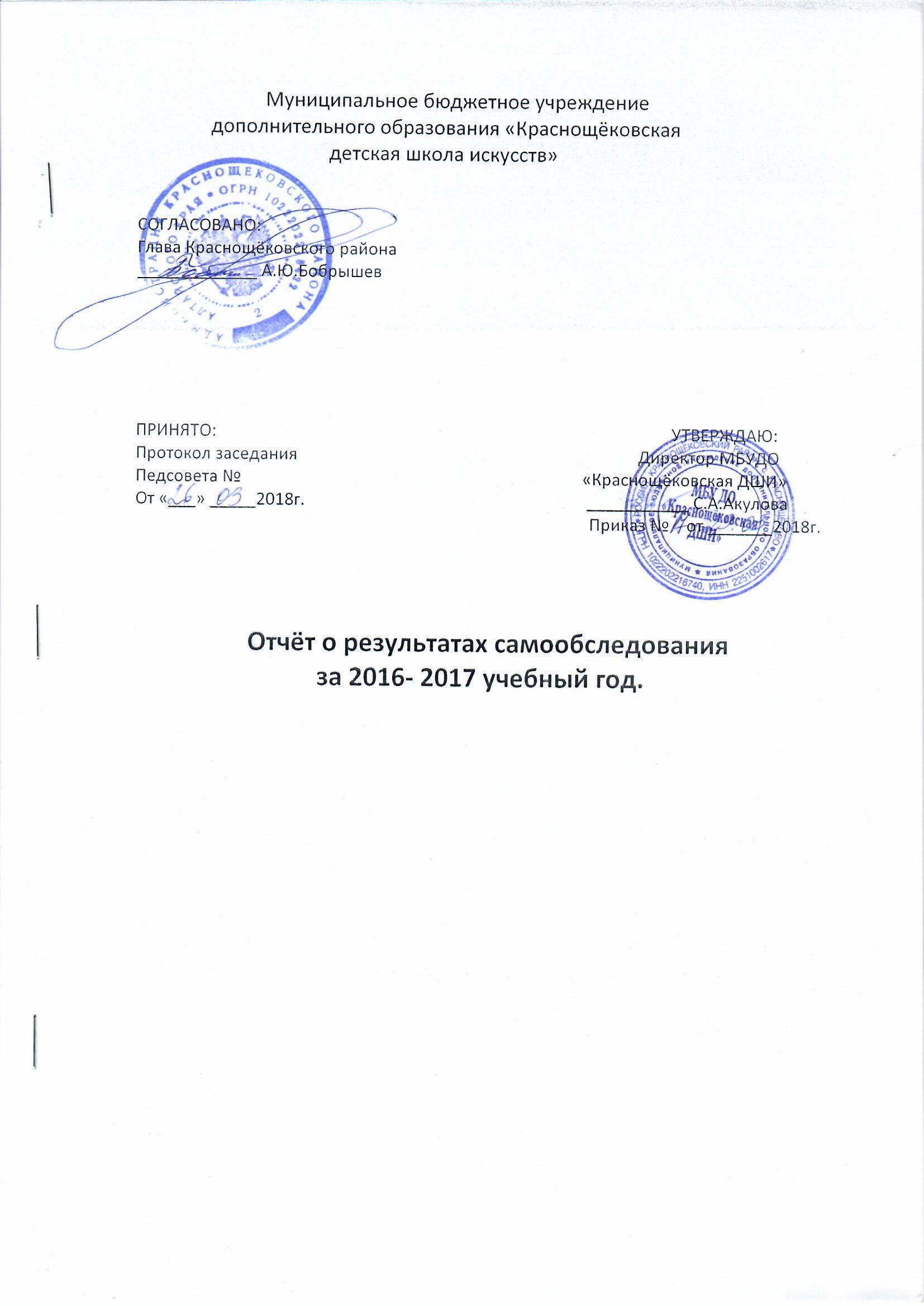 Содержание:1.Организационно-правовое обеспечение деятельности МБУДО «Краснощёковская ДШИ» и система управления.2.Организация образовательного процесса.3.Качество подготовки обучающихся и выпускников.4. Востребованность выпускников.5. Внутренняя система оценки качества образования.6. Кадровое обеспечение.7. Библиотечно-информационное обеспечение.8. Материально-техническая база.9. Показатели деятельности. 1.Организационно-правовое обеспечение деятельности МБУДО              «Краснощёковская ДШИ» и система управления.          МБУ ДО «Краснощёковская детская школа искусств» является учреждением дополнительного образования детей, дающее качественное системное  музыкальное образование детям, подросткам и взрослым, проживающим в Краснощёковском районе. Только после окончания ДШИ, пройдя полный курс обучения  и получив свидетельство, учащийся может поступать в профильные учреждения культуры и искусства  средней и высшей ступени.        Школа ведет образовательную, методическую, внеклассную и воспитательную работу. Основная  задача нашей школы – это создание благоприятных условий для разностороннего развития личности, профессионального самоопределения, творческого труда детей и подростков, реализация дополнительных предпрофессиональных обще- образовательных и дополнительных общеразвивающих общеобразовательных программ художественно-эстетической направленности, формирование здорового образа жизни.        Полное наименование образовательного  учреждения в соответствие с Уставом: Муниципальное бюджетное  учреждение дополнительного образования «Краснощёковская детская школа искусств».      1.1.Юридический адрес учреждения: 658340, Краснощёково село, Алтайский край, Ленина улица, 117      1.2.Фактический адрес учреждения: 658340, Краснощёково село, Алтайский край, Ленина улица, 117.      1.3. Телефон 8-38575-22184.              Email: krasnmusic@gmail.com	   Сайт: krasnmusic.org      1.4.Основным нормативно-правовым документом  Учреждения является Устав, в соответствие с которым Учреждение осуществляет в порядке, установленном законодательством Российской Федерации, образовательную деятельность в области дополнительного образования. Устав МБУ ДО «Краснощёковская ДШИ» утвержден Постановлением Администрации Краснощёковского района Алтайского края №156 от 14.03.2017г.       1.5.Учредителем и собственником имущества Учреждения является муниципальное образование Краснощёковский район Алтайского края.Функции и полномочия Учредителя осуществляет Администрация Краснощёковского района, действующая на основании Устава муниципального образования Краснощёковский район Алтайского края.      Учреждение находится в отраслевом подчинении комитета по культуре Администрации Краснощёковского района.    1.6.Учреждение является юридическим лицом, некоммерческой организацией, муниципальным бюджетным образовательным Учреждением, имеет самостоятельный баланс, лицевые счета, открываемые в органах, осуществляющих открытие и ведение лицевых счетов.      Права юридического лица у Учреждения  возникают с момента его государственной  регистрации в установленном Законом порядке.      Учреждение имеет печать с полным наименованием, штампы и бланки, а также вправе иметь зарегистрированную в установленном порядке эмблему.      Учреждение от своего имени может приобретать и осуществлять имущественные и личные неимущественные права, нести обязанности, быть истцом и ответчиком в суде.     Учреждение обеспечивает доступ к информации о своей деятельности в порядке, установленном  законодательством Российской Федерации и муниципальными правовыми актами Краснощёковского района.     Учреждение осуществляет в соответствие с муниципальным заданием деятельность, связанную с выполнением работ, оказанием услуг, относящихся к его основным видам деятельности.    Право на ведение образовательной деятельности и льготы, установленные действующим законодательством Российской Федерации, возникают у учреждения с момента выдачи ему лицензии.    1.7.Внесение сведений о юридическом лице:     *свидетельство о постановке на учет юридического лица в налоговом органе серия 22 № 001294020 выдано инспекцией по налогам и сборам Краснощёковского района от 16.06.2000г., идентификационный номер налогоплательщика 2251002617;     *свидетельство о внесении записи в Единый государственный реестр юридических лиц серия 22 №003539829 выдано Межрайонной инспекцией Федеральной налоговой службы №13 по Алтайскому краю от 05 декабря 2011 года за государственным регистрационным номером 2112256015595;     *свидетельство серия 22 №003625845 выдано Межрайонной инспекцией Федеральной налоговой службы №12 по Алтайскому краю 31 мая 2013 года за государственным регистрационным номером 2132209042458;     *основной государственный регистрационный номер 1022202216740.   1.8.Лицензия на право ведения образовательной деятельности серия А № 0001723, регистрационный номер №637 выдана Главным управлением образования и молодёжной политики Алтайского края.   1.9. Локальными  нормативными актами Учреждения также являются:         решения Учредителя;         решения педагогического совета;         приказы директора;         внутренние локальные акты;         трудовые договоры;         договоры о сотрудничестве с другими организациями;        должностные инструкции работников Учреждения и др.     1.10.Важным нормативным документом, устанавливающим гарантию трудовых прав и свобод работников и обучающихся, создание для них благоприятных условий труда являются коллективный договор и Правила внутреннего трудового распорядка, соответствующие  Трудовому Кодексу РФ и учитывающие специфику функционирования  Учреждения.     1.11.Взаимоотношения между участниками образовательного процесса регламентируются Уставом и договорами с родителями (законными представителями), локальными актами Учреждения.     1.12.Управление в МБУ ДО «Краснощёковская ДШИ» осуществляется в соответствии с нормативно-правовыми актами, действующими в РФ,  Уставом.      1.13.Органами управления Учреждения являются Учредитель Учреждения, комитет по культуре Администрации Краснощёковского района, руководитель Учреждения (директор),  и иные органы управления Учреждения.     1.14.Формами самоуправления Учреждения являются общее собрание, Педагогический Совет.     1.15.В Учреждении функционируют структурные подразделения (отделения), которые осуществляют проведение учебно- воспитательной  и методической работы по одному или нескольким родственным учебным предметам и воспитательному направлению.     1.16.Преподавательский состав формируется в соответствии со штатным расписанием.     1.17.Учреждение работает по согласованному и утвержденному на учебный год плану работы.Вывод:     МБУ ДО «Краснощёковская детская школа искусств» располагает необходимыми организационно - правовыми документами на ведение образовательной деятельности. Собственная нормативная и организационно-распорядительная документация соответствует действующему законодательству РФ.    Система управления в ДШИ достаточно эффективна для обеспечения выполнения функций Учреждения в сфере дополнительного образования детей в соответствии с действующим законодательством Российской Федерации.                       2. Организация образовательного процесса.2.1  МБУ ДО «Краснощековская ДШИ» осуществляет образовательный процесс в соответствии с образовательными программами, разрабатываемыми и утверждаемыми Учреждением самостоятельно.2.2  Организация образовательного процесса регламентируется:- учебными планами, утверждаемыми Учреждением самостоятельно;- годовым календарным учебным графиком;- расписанием занятий.2.3  Предельная учебная недельная нагрузка на одного обучающегося устанавливается в соответствии с учебным планом.2.4  Учебный год в МБУ ДО «Краснощековская ДШИ» начинается 1 сентября и заканчивается 31 мая текущего года. ДШИ работает с 9-00 до 19-00 часов ежедневно, в воскресенье  и праздничные дни учреждение работает в соответствии с планом мероприятий в рамках действующего трудового законодательства РФ.2.5  Продолжительность занятий исчисляется в академических часах, продолжительность академического часа составляет 40 минут. Перерыв между уроками составляет 5 минут.2.6  ДШИ организует работу в течение всего календарного года. В каникулярное время, выходные и праздничные дни учреждение работает по специальному расписанию и плану.Сроки начала и окончания учебного года, продолжительность учебных четвертей и школьных каникул, как правило, совпадают со сроками, устанавливаемыми в общеобразовательных школах и соответствуют годовому календарному учебному графику.2.7  Продолжительность обучения – 5 (6) и 8 (9) лет.2.8  Для ведения образовательного процесса установлены следующие формы проведения занятий:- индивидуальные и групповые занятия с преподавателем;- самостоятельная (домашняя работа) обучающегося;- контрольные мероприятия, предусмотренные учебными планами и программами (контрольные уроки, зачеты, экзамены, академические концерты);- культурно-просветительские мероприятия (лекции, беседы, концерты и фестивали и т. д.);-внеурочные классные мероприятия (классные собрания, концерты, творческие встречи и т. д.).2.9  Формами промежуточной аттестации могут быть: контрольный урок, зачет, академический концерт, экзамен и др.Установлена пятибалльная система оценок.Перевод учащихся в следующий класс по итогам учебного года осуществляется приказом директора школы на основании решения педагогического совета.2.10  По всем учебным дисциплинам специальностей преподавателями разработаны рабочие образовательные программы. Рабочие образовательные программы сопровождаются списками учебно-методической литературы. Учебно-методическая литература, указанная в учебных программах, имеется в библиотеке.2.11  При разработке рабочих образовательных программ по дисциплинам особое внимание уделяется:- целям преподавания дисциплины;- содержанию дисциплины;- организации самостоятельной работы;- информационно-методическому обеспечению дисциплины.Все рабочие образовательные программы прошли обсуждение и утверждение на педагогических советах.   Выводы и рекомендации:   Ведение образовательной деятельности и организация образовательного процесса осуществляется в соответствии с Уставом и лицензией на право осуществления образовательной деятельности.                       3. Качество подготовки обучающихся.3.1 МБУДО «Краснощековская ДШИ» придает важное значение качеству подготовки выпускников. Итоговая аттестация выпускника МБУДО «Краснощёковская ДШИ» является обязательной и осуществляется после освоения образовательной программы в полном объеме.3.2  Итоговая аттестация осуществляется в соответствии с Положением об итоговой аттестации выпускников и проводится в форме сдачи итоговых экзаменов аттестационной комиссии, председатель и персональный состав которой утверждаются в установленном порядке. Перечень дисциплин, выносимых на итоговую аттестацию, определяется учебным планом.3.3   Выпускнику, прошедшему в установленном порядке итоговую аттестацию, выдается свидетельство установленного образца. Основанием выдачи свидетельства является решение аттестационной комиссии, решение Педагогического совета и приказа директора Учреждения.Учебные планы образовательных программ МБУДО «Краснощёковская ДШИ» разработаны на основании Закона Российской Федерации от 29.12.2012 № 273-ФЗ «Об образовании в Российской Федерации», Порядка организации и осуществления образовательной деятельности по дополнительным общеобразовательным программам (Приказ Министерства образования и науки РФ от 29.08.2013 г. № 1008); федеральных государственных требований, установленных к минимуму содержания, структуре и условиям реализации дополнительных общеобразовательных программ в области музыкального искусства от 12.03.2013 г. (№№ 161-165);примерных учебных планов образовательных программ по видам музыкального искусства для детских школ искусств (новая редакция) (письмо Федерального Агентства по культуре и кинематографии Министерства культуры и массовых коммуникаций Российской Федерации от 02.06.2005 г. № 1814-18-07.4); примерных учебных планов образовательных программ по видам искусств для детских школ искусств (письмо Министерства культуры Российской Федерации от 23.06.2003 г. № 66-01-16/32).В 2012 году разработаны образовательные программы в области музыкального искусства в соответствии с федеральными государственными требованиями к дополнительным предпрофессиональным обще- образовательным программам в области искусств. По всем учебным предметам образовательных программ преподавателями разработаны рабочие программы, которые сопровождаются списками учебно-методической литературы.Все образовательные программы, а также рабочие программы по учебным предметам прошли обсуждение на методических советах и рассмотрены на педагогических Советах.Разработаны и утверждены в установленном порядке требования к итоговой аттестации выпускников.Каждая учебная дисциплина предусматривает аттестацию в виде контрольного урока, зачета или экзамена (академического концерта, прослушивания) и т.д. Количество экзаменов, академических концертов, прослушиваний и зачетов в выпускном классе за год не превышает шести.Таким образом, структура, содержание и трудоемкость учебных планов подготовки выпускников отвечают требованиям к минимуму содержания и уровню подготовки выпускников.Итоговая аттестация выпускника является обязательной и осуществляется после освоения образовательной программы в полном объеме, определяет уровень и качество освоения образовательной программы в соответствии с действующими учебными планами.Требования к содержанию и формам итоговой аттестации по программам художественно-эстетической направленности определяются Учреждением на основании требований к уровню подготовки выпускника Учреждения по видам искусств, разработанных и утверждённых Министерством культуры Российской Федерации. Текущая и итоговая аттестация выпускников осуществляется в установленные сроки и проводится школой самостоятельно в форме выпускных экзаменов.Предусмотрены следующие виды выпускных экзаменов: концерт (академический концерт), исполнение программы, просмотр, показ, письменный и (или) устный ответ.Учащиеся, окончившие Учреждение и успешно прошедшие итоговую аттестацию, получают документ о соответствующем образовании и (или) квалификации.Анализ содержания подготовки выпускников через организацию учебного процесса по всему перечню учебных дисциплин, реализуемых в МБУ ДО «Краснощёковская ДШИ» показывает, что учебный процесс организован в соответствии с нормативными требованиями дополнительного образования.                    4. Востребованность выпускников.Информация о выпускниках, поступивших в ССУЗы и ВУЗы искусства и      культуры в 2009 – 2017г.Выводы и рекомендации.	Уровень требований, предъявляемых                                                                                    к выпускникам, и результаты позволяют положительно оценить качество подготовки выпускников.	Результаты анализа учебных планов выпускных классов показали, что учебные планы по своей форме и структуре соответствуют предъявляемым примерным требованиям.5. Внутренняя система оценки качества образования.МБУДО «Краснощёковская ДШИ» осуществляет образовательный процесс в соответствии с образовательными программами, разрабатываемыми и утверждаемыми Учреждением самостоятельно.Организация образовательного процесса (в том числе начало и окончание учебного года, продолжительность каникул) регламентируется:− учебными планами,− годовым календарным учебным графиком, утверждаемым Учреждением самостоятельно,− расписанием занятий.Предельная недельная учебная нагрузка на одного учащегося устанавливается в соответствии с учебным планом, возрастными и психофизическими особенностями учащихся, нормами СанПиН.Единицей измерения учебного времени и основной формой организации учебного процесса в Учреждении является урок. В Учреждении изучение учебных предметов учебного плана и проведение консультаций осуществляется в форме индивидуальных занятий, мелкогрупповых занятий (численностью от 4 до 10 человек, по ансамблевым учебным предметам – от 2 человек), групповых занятий (численностью от 8 человек). При реализации образовательных программ в области искусств, продолжительность учебных занятий, равная одному академическому часу, определяется Уставом образовательного учреждения и может составлять 40 минут. Продолжительность учебных занятий по одному предмету в день не должна превышать 1,5 академического часа. Конкретная продолжительность учебных занятий, а также перерывов (перемен) между ними предусматривается локальным нормативным актом образовательного учреждения с учетом соответствующих санитарно-эпидемиологических правил и нормативов, утвержденных в установленном порядке.Формами промежуточной аттестации могут быть: экзамен, академический концерт, контрольный урок, зачет и др.Установлена пятибалльная система оценок.Перевод учащихся в следующий класс по итогам учебного года осуществляется приказом директора школы на основании решения Педагогического Совета.Учебный план является основным документом, отвечающим всем требованиям для выполнения образовательных программ, адаптированных к организации образовательного процесса.В учебных планах определяется максимальный объём учебной нагрузки, распределяется учебное время по классам и образовательным областям.Учебные планы состоят из двух частей – инвариативной (обязательной – в ДПОП) и вариативной. Инвариативная часть учебного плана – основа обучения в Учреждении. Вариативный метод в учебных планах воплощается на уровне предмета по выбору. Все они различны по содержанию и способствуют дифференцированному обучению и индивидуальному подходу.Коррекция учебного плана происходит за счет введения в вариативный компонент дополнительных предметов, а именно – предметов по выбору. Такая необходимость вызванаследующими факторами:- повышение уровня качества образования;- удовлетворение образовательных потребностей учащихся;- повышение качества знаний, умений и навыков обучающихся в различных областях образования;- создание каждому учащемуся условий для самоопределения, саморазвития и самореализации.Образовательная деятельность осуществляется в процессе аудиторной работы и внеурочных мероприятий. Для ведения образовательного процесса установлены следующие формы проведения занятий:- индивидуальные и групповые занятия с преподавателем;- самостоятельная (домашняя работа) учащегося;- контрольные мероприятия, предусмотренные учебными планами и программами (контрольные уроки, зачеты, экзамены, академические концерты);- культурно-просветительские мероприятия (лекции, беседы, концерты и фестивали и т.д.);- внеурочные классные мероприятия (посещение с преподавателем концертов, выставочных залов, театров, музеев и т.д., классные собрания, концерты, творческие встречи и т.д.).В МБУ ДО "Краснощёковская детская школа искусств" большое внимание уделяется организации и совершенствованию учебного процесса. Обновлены нормативные документы, регламентирующие организацию учебного процесса:Правила приема и отбора по дополнительным предпрофессиональным общеобразовательным  программам.Правила приема по дополнительным общеразвивающим общеобразовательным программам. Положение о приемной комиссииПоложение об апелляционной комиссииПоложение о комиссии по урегулированию споров между участниками образовательных отношенийПоложение о текущем контроле и промежуточной аттестацииПоложение об итоговой аттестацииПоложение о порядке перевода и отчисления обучающихсяПоложение о формах, периодичности и порядке текущего контроляПоложение о порядке проведения самообследованияПоложение о порядке оформления возникновения, изменения, приостановления и прекращения отношений между ДШИ и родителямиПоложение о количестве обучающихся в объединенияхПоложение о реализации программ в сокращенные срокиПоложение о Совете школыПоложение о Педсовете школыПоложение о Методическом советеПравила внутреннего распорядка учащихсяПоложение о режиме занятий обучающихся По всем учебным дисциплинам специальностей преподавателями разработаны рабочие образовательные программы, которые сопровождаются списками учебно-методической литературы. Вся учебно-методическая литература имеется в библиотеке Учреждения.  При разработке рабочих образовательных программ по дисциплинам особое внимание уделяется:  - целям преподавания дисциплины;  - содержанию дисциплины;  - организации самостоятельной работы;  - информационно- методическому обеспечению дисциплины.  Все рабочие образовательные программы прошли обсуждение и утверждение на педагогических советах.Качественный и количественный показатели реализации образовательных программ за период с 2015 по 2017 учебный годы:Краснощёковская ДШИ вошла в ТОП 50 организаций дополнительного образования сферы культуры Алтайского края, показавших лучшие результаты в независимой оценке качества в 2017 году.	Выводы и рекомендации:Организация учебного процесса соответствует требованиям действующих нормативно-правовых документов.Качественный и количественный показатели реализации образовательных программ за период с 2015 по 2017 учебный годы стабильны.Педагогический коллектив школы ведёт поиск новых педагогических технологий, которые в сфере художественного образования выявляют систему профессионально значимых умений педагогов по организации воздействия на личность ребёнка. Некоторые педагогические технологии наших преподавателей находится в стадии разработки, другие активно применяются на разных ступенях обучения. Необходимо продолжать работу по совершенствованию качества организации учебного процесса, внедрению форм обучения на основе применения инновационных технологий.В соответствие с лицензией на право ведения образовательной деятельности в Учреждении реализуются образовательные программы художественно-эстетической направленности и дополнительные предпрофессиональные общеобразовательные программы: музыкальное искусство, изобразительное искусство, хореографическое искусство.                       6.Кадровое обеспечение.    На дату проведения самообследования в МБУДО «Краснощёковская детская школа искусств» работает 12 человек. В школе организована  методическая работа.  Преподавателями проводятся методические совещания по методическим секциям, открытые уроки, взаимопосещение уроков. Все преподаватели учатся на курсах повышения квалификации (72 часа).Вывод: Учреждение располагает достаточным кадровым потенциалом, способным на высоком уровне решать задачи по обучению  учащихся. В целях повышения квалификации продолжить обучение преподавателей на курсах повышения квалификации, организовывать посещение семинаров, творческих встреч и мастер-классов.         7. Библиотечно- информационное обеспечение.В целях обеспечения реализации образовательных программ в Краснощёковской ДШИ сформирован библиотечный фонд, укомплектованный печатными изданиями (нотные сборники, учебники, учебные пособия), методическими и периодическими изданиями по предметам, реализуемым основные образовательные программы, и электронными учебными изданиями. Так же имеется доступ к различным информационным ресурсам.В школе имеется учебная литература по предметам «Слушание музыки», «Музыкальная литература», «Сольфеджио» и справочно-библиографические издания.     Вывод:Учреждение в полной мере оснащено печатными и электронными образовательными и информационными ресурсами.8. Материально-техническая база.Образовательный процесс в Краснощёковской ДШИ осуществляется в учебных аудиториях для групповых, мелкогрупповых и индивидуальных занятий, имеется концертный зал со звукотехническим оборудованием, библиотека и фонотека. Имеются все виды благоустройства ( канализация, водопровод, центральное отопление).Вывод: санитарные и гигиенические нормы выполняются, уровень обеспечения государственным санитарно-эпидемиологическим  правилам и нормативам соответствует установленным требованиям. Объект соответствует обязательным требованиям пожарной безопасности. Соблюдаются сроки текущего и капитального ремонта.                       9.  Показатели деятельности   Анализ организационно-правового обеспечения образовательной деятельности показал, что для реализации образовательной деятельности в МБУДО «Краснощёковская ДШИ» имеется в наличии нормативная и организационно-распорядительная документация, которая соответствует действующему законодательству, нормативным положениям в системе дополнительного  образования и Уставу. Структура МБУДО  «Краснощёковская ДШИ» и система управления соответствует нормативным требованиям.  Все образовательные программы, реализуемые в Учреждении, соответствуют лицензии на право ведения образовательной деятельности.  Оценка степени освоения обучающимися дисциплин учебных планов образовательных программ подтвердила достаточный уровень знаний обучающихся.   Учреждение обладает достаточным кадровым потенциалом.   Повышение квалификации преподавателей носит системный характер.   Учреждение располагает необходимой материально-технической базой.2009 год, всего выпускников – 182009 год, всего выпускников – 182009 год, всего выпускников – 182009 год, всего выпускников – 182009 год, всего выпускников – 182009 год, всего выпускников – 182009 год, всего выпускников – 182009 год, всего выпускников – 18Кеннер ОльгаКеннер ОльгаКеннер ОльгаКеннер ОльгаОтделение ИЗООтделение ИЗОНовоалтайское художественное училищеНовоалтайское художественное училищеКошка АлександрКошка АлександрКошка АлександрКошка АлександрОтделение ИЗООтделение ИЗОАлтайский политехнический университет, институт архитектуры и строительстваАлтайский политехнический университет, институт архитектуры и строительстваКосоухова ТатьянаКосоухова ТатьянаКосоухова ТатьянаКосоухова ТатьянаХоровое пениеХоровое пениеАлтайская государственная академия культуры и искусствАлтайская государственная академия культуры и искусствШинкнехт ЛюбовьШинкнехт ЛюбовьШинкнехт ЛюбовьШинкнехт ЛюбовьХоровое пениеХоровое пениеАлтайский государственный музыкальный колледжАлтайский государственный музыкальный колледжЖуликова КсенияЖуликова КсенияЖуликова КсенияЖуликова КсенияХоровое пениеХоровое пениеАлтайский государственный музыкальный колледжАлтайский государственный музыкальный колледжЯкунина НадеждаЯкунина НадеждаЯкунина НадеждаЯкунина НадеждаХоровое пениеХоровое пениеАлтайский государственный музыкальный колледжАлтайский государственный музыкальный колледж2010 год, всего выпускников - 102010 год, всего выпускников - 102010 год, всего выпускников - 102010 год, всего выпускников - 102010 год, всего выпускников - 102010 год, всего выпускников - 102010 год, всего выпускников - 102010 год, всего выпускников - 10Барышева ДарьяБарышева ДарьяБарышева ДарьяХоровое пениеХоровое пениеХоровое пениеАлтайский государственный музыкальный колледжАлтайский государственный музыкальный колледжЛидер ДарьяЛидер ДарьяЛидер ДарьяФортепианоФортепианоФортепианоРубцовский государственный музыкальный колледжРубцовский государственный музыкальный колледж2011 год, всего выпускников - 122011 год, всего выпускников - 122011 год, всего выпускников - 122011 год, всего выпускников - 122011 год, всего выпускников - 122011 год, всего выпускников - 122011 год, всего выпускников - 122011 год, всего выпускников - 122012 год, всего выпускников - 92012 год, всего выпускников - 92012 год, всего выпускников - 92012 год, всего выпускников - 92012 год, всего выпускников - 92012 год, всего выпускников - 92012 год, всего выпускников - 92012 год, всего выпускников - 9Рейзвих ЕкатеринаРейзвих ЕкатеринаХоровое пениеХоровое пениеХоровое пениеХоровое пениеАлтайский государственный музыкальный колледжАлтайский государственный музыкальный колледжВойцицкая КристинаВойцицкая КристинаХоровое пениеХоровое пениеХоровое пениеХоровое пениеАлтайский государственный музыкальный колледжАлтайский государственный музыкальный колледжБарсуков РоманБарсуков РоманОтделение ИЗООтделение ИЗООтделение ИЗООтделение ИЗОПолитехнический институт, кафедра дизайна и архитектурыПолитехнический институт, кафедра дизайна и архитектуры2013 год, выпускников - 142013 год, выпускников - 142013 год, выпускников - 142013 год, выпускников - 142013 год, выпускников - 142013 год, выпускников - 142013 год, выпускников - 142013 год, выпускников - 14Кузнецова ЕвгеньевнаКузнецова ЕвгеньевнаНародные инструментыНародные инструментыНародные инструментыНародные инструментыНародные инструментыРубцовский государственный музыкальный колледж2014 год, выпускников – 222014 год, выпускников – 222014 год, выпускников – 222014 год, выпускников – 222014 год, выпускников – 222014 год, выпускников – 222014 год, выпускников – 222014 год, выпускников – 222015 год, выпускников - 212015 год, выпускников - 212015 год, выпускников - 212015 год, выпускников - 212015 год, выпускников - 212015 год, выпускников - 212015 год, выпускников - 212015 год, выпускников - 212016 год, выпускников- 152016 год, выпускников- 152016 год, выпускников- 152016 год, выпускников- 152016 год, выпускников- 15          Черкас ВладимирХоровое пение народноеХоровое пение народноеХоровое пение народноеХоровое пение народноеХоровое пение народноеАлтайский государственныйМузыкальный колледж Алтайский государственныйМузыкальный колледж        Труфанова ВладаХоровое пение академическоеХоровое пение академическоеХоровое пение академическоеХоровое пение академическоеХоровое пение академическоеАлтайский государственный Музыкальный колледж                   Алтайский государственный Музыкальный колледж                        Меркель КаринаРисование и черчениеРисование и черчениеРисование и черчениеРисование и черчениеРисование и черчениеБарнаульский педагогическийколледжБарнаульский педагогическийколледж2017 год, выпускников- 142017 год, выпускников- 142017 год, выпускников- 142017 год, выпускников- 14            Шаршунова                     ЕкатеринаХоровое пение академическое          Хоровое пение академическое          Хоровое пение академическое          Хоровое пение академическое          Алтайский государственныйМузыкальный колледжАлтайский государственныйМузыкальный колледжАлтайский государственныйМузыкальный колледж       Лапкова     ЕвгенияХоровое пение народное                            Хоровое пение народное                            Хоровое пение народное                            Хоровое пение народное                            Алтайский государственный музыкальный колледжАлтайский государственный музыкальный колледжАлтайский государственный музыкальный колледжУчебный годКонтингент учащихсяКоличество выпускниковУспеваемость колич/качествКоличество реализуемых программ2015 г.156      21  100/96%         82016 г.134      15  100/95%         82017 г.136       14   100/96%         8Всего работников12Административно-управленческий  аппарат 1Вспомогательный персоналПедагогические работники, включая совместителей  11Образование преподавателей        высшее                                                                 среднее специальное  6  6Не имеют категории               I категорию              Высшую категорию  4  5  3Специалисты   до 5 лет                            пенсионеры  2  2Курсы повышения квалификации  7№п/пФактический адрес зданий, строений, сооружений, помещений, территорийВид и назначение зданий, строений,Сооружений, помещений, территорий (учебные, учебно-вспомогательные, подсобные, административные)Форма владения, пользования (собственность, оперативное управление, аренда, безвозмездное пользование и др.)Наименование организации-собственника (арендодателя, ссудодателя и др.)Реквизиты и сроки действия правоустанавливающихдокументовРеквизиты заключений, выданных органами, осуществляющими государственный санитарно-эпидемиологическийнадзор,государственныйпожарный надзор1234567658340,Алтайский край,Краснощековскийрайон,с. Краснощеково,ул. Ленина, 117658340 Алтайский крайКраснощёковский районС.КраснощёковоУл.Садовая,17658340 Алтайский крайКраснощёковский районС.ХарловоУл.Школьная,1Отдельно стоящее здание для ведения образовательной деятельности (дополнительное образование)Районный Дом культурыЗдание Харловской СОШОперативное управлениеОперативное управлениеДоговор безвозмездного пользованияАдминистрация Краснощёковского районаАдминистрация Краснощёковского районаСвидетельство о гос.регистрации права 22АГ 711621 ОТ 06.08.2010т.